Dear Parent/Guardian:Your daughter has been selected as a potential candidate for the Girls Inc. Eureka summer program! We are sending this contact information form home if you would like to learn more about the program, and how to sign up. Please feel free to contact me if you have any questions. A parent meeting will be scheduled and you will be contacted about the date and time. We look forward to meeting you, and having an amazing summer!I would like to daughter to participate in the Eureka! Program:   YES             NO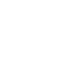 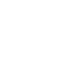 Eureka Coordinator: Brittany Porter	 			  Cell: 706.266.8381 Email: bporter@girlsinc-columbus.org	  Work: 706.683.0809Student Information:
Student: _____________________________________________      School: _____________________________________Birthdate: ____________________________________________      Age: ________________ Grade: ________________Parent/Guardian Information:
Name: ______________________________________________ 	      Relationship: ________________________________Address: ____________________________________________        Resides with: ________________________________City, State, Zip: _______________________________________        Home Phone: _______________________________Email address: ________________________________________       Cell Phone: _________________________________Employer: ____________________________________________      Work Phone: _______________________________Name: ______________________________________________ 	      Relationship: ________________________________Address: ____________________________________________        Resides with: ________________________________City, State, Zip: _______________________________________        Home Phone: _______________________________Email address: ________________________________________       Cell Phone: _________________________________Employer: ____________________________________________      Work Phone: _______________________________